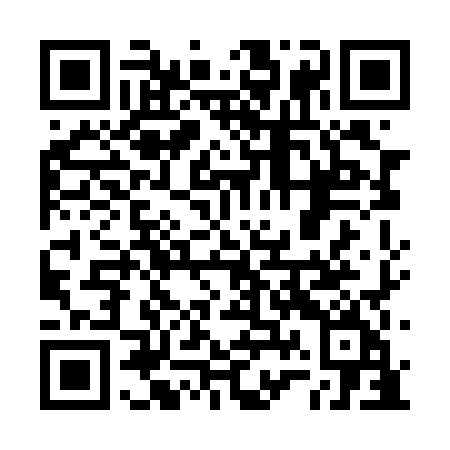 Prayer times for Thompson Corner, New Brunswick, CanadaWed 1 May 2024 - Fri 31 May 2024High Latitude Method: Angle Based RulePrayer Calculation Method: Islamic Society of North AmericaAsar Calculation Method: HanafiPrayer times provided by https://www.salahtimes.comDateDayFajrSunriseDhuhrAsrMaghribIsha1Wed4:336:091:206:218:3110:082Thu4:316:081:206:228:3210:103Fri4:296:061:206:238:3410:124Sat4:276:051:196:238:3510:135Sun4:256:031:196:248:3610:156Mon4:236:021:196:258:3710:177Tue4:216:011:196:268:3910:198Wed4:195:591:196:268:4010:219Thu4:175:581:196:278:4110:2310Fri4:155:571:196:288:4210:2411Sat4:135:551:196:298:4410:2612Sun4:115:541:196:298:4510:2813Mon4:095:531:196:308:4610:3014Tue4:075:521:196:318:4710:3215Wed4:065:501:196:318:4810:3416Thu4:045:491:196:328:4910:3517Fri4:025:481:196:338:5110:3718Sat4:005:471:196:338:5210:3919Sun3:595:461:196:348:5310:4120Mon3:575:451:196:358:5410:4321Tue3:555:441:196:358:5510:4422Wed3:545:431:196:368:5610:4623Thu3:525:421:206:378:5710:4824Fri3:515:411:206:378:5810:4925Sat3:495:411:206:388:5910:5126Sun3:485:401:206:389:0010:5327Mon3:475:391:206:399:0110:5428Tue3:455:381:206:409:0210:5629Wed3:445:381:206:409:0310:5730Thu3:435:371:206:419:0410:5931Fri3:425:361:216:419:0511:00